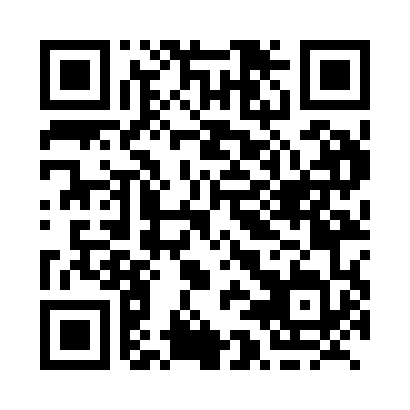 Prayer times for Brule Mines, Alberta, CanadaMon 1 Jul 2024 - Wed 31 Jul 2024High Latitude Method: Angle Based RulePrayer Calculation Method: Islamic Society of North AmericaAsar Calculation Method: HanafiPrayer times provided by https://www.salahtimes.comDateDayFajrSunriseDhuhrAsrMaghribIsha1Mon3:425:291:567:3610:2212:092Tue3:435:301:567:3610:2212:093Wed3:435:301:567:3610:2112:084Thu3:445:311:567:3510:2012:085Fri3:445:321:567:3510:2012:086Sat3:455:331:567:3510:1912:087Sun3:455:341:577:3510:1812:078Mon3:465:351:577:3410:1812:079Tue3:465:361:577:3410:1712:0710Wed3:475:371:577:3310:1612:0611Thu3:485:391:577:3310:1512:0612Fri3:485:401:577:3310:1412:0613Sat3:495:411:577:3210:1312:0514Sun3:505:421:577:3210:1212:0515Mon3:505:441:587:3110:1112:0416Tue3:515:451:587:3010:1012:0417Wed3:525:461:587:3010:0812:0318Thu3:535:481:587:2910:0712:0219Fri3:535:491:587:2810:0612:0220Sat3:545:511:587:2810:0512:0121Sun3:555:521:587:2710:0312:0022Mon3:565:531:587:2610:0212:0023Tue3:565:551:587:2510:0011:5924Wed3:575:571:587:259:5911:5825Thu3:585:581:587:249:5711:5726Fri3:596:001:587:239:5611:5727Sat3:596:011:587:229:5411:5628Sun4:006:031:587:219:5211:5529Mon4:016:041:587:209:5111:5430Tue4:026:061:587:199:4911:5331Wed4:036:081:587:189:4711:52